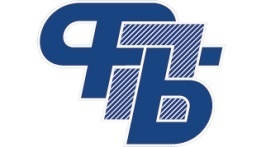 ЗАПОЛНЕНИЕ ФОРМ СТАТИСТИЧЕСКОЙ ОТЧЕТНОСТИ № 7-ПИТ И № 7-РиУПП (методические рекомендации)Минск, 2021Общие положенияНастоящие Методические рекомендации разработаны с целью разъяснения порядка заполнения форм статистической отчетности по осуществлению общественного контроля за соблюдением законодательства о труде, защите трудовых и социально-экономических прав и интересов работников. Предназначены для использования в работе правовыми (главными правовыми) инспекторами труда правовой инспекции труда ФПБ, профсоюзными инспекторами труда районных, городских (региональных) объединений профсоюзов, руководителями и уполномоченными представителями профсоюзов.По результатам осуществления общественного контроля за соблюдением законодательства о труде, защите трудовых и социально-экономических прав и интересов работников заполняются следующие формы:форма статистической отчетности № 7-ПИТ "Отчет по осуществлению правовыми (главными правовыми) инспекторами труда правовой инспекции труда ФПБ общественного контроля за соблюдением законодательства Республики Беларусь о труде, защите трудовых и социально-экономических прав и законных интересов работников за___";форма статистической отчетности № 7-РиУПП "Отчет по осуществлению руководителями и уполномоченными представителями профсоюзов общественного контроля за соблюдением законодательства Республики Беларусь о труде, защите трудовых и социально-экономических прав и законных интересов работников в формах, не связанных с проведением проверок, за___".Формы утверждены постановлением Президиума Совета Федерации профсоюзов Беларуси от 21.12.2015 № 509                      "Об утверждении форм статистической отчетности № 7-ПИТ и          № 7-РиУПП" (с изм. и доп.).Указанная отчетность составляется нарастающим итогом с начала календарного года и представляется республиканскими органами отраслевых профсоюзов, областными (Минским городским) объединениями профсоюзов в аппарат Совета ФПБ не позднее            1 августа и 1 февраля соответственно.Порядок заполнения формы № 7-РиУППВ строке 1 отражаются данные об общем количестве организаций, их обособленных подразделений, в отношении которых осуществлен общественный контроль, в том числе, организаций частной формы собственности, их обособленных подразделений, в которых профсоюз не создан.В строке 1.1. указывается только количество организаций частной формы собственности, их обособленных подразделений, в которых профсоюз не создан, в отношении которых осуществлен общественный контроль.Пример:Данные по строке 2 должны быть равны сумме данных по строкам 21 и 22.В строке 21 указывается количество проведенных мониторингов за отчетный период.Справочно:Мониторинг – мероприятия по наблюдению, анализу, оценке соблюдения трудовых и социально-экономических прав граждан (абзац 3 пункта 1.2.2 Указа Президента Республики Беларусь от 06.05.2010 № 240 "Об осуществлении общественного контроля профессиональными союзами", далее – Указ).В строке 22 указывается информация об участии в работе коллегиальных органов, комиссий и иных формах, предусмотренных законодательством, коллективными договорами (соглашениями), не связанных с проведением проверок.Например, участие в работе комиссий по трудовым спорам, комиссий по общественному контролю за соблюдением законодательства о труде и заработной плате, согласование графиков работ (сменности), графиков трудовых отпусков (если такое согласование предусмотрено коллективным договором) и др.Пример:Данные по строке 3 должны быть равны сумме данных по строкам 31 и 32.Справочно:Подпунктом 152 Порядка осуществления общественного контроля руководителями и представителями Федерации профсоюзов Беларуси, ее организационных структур, профессиональных союзов, входящих в ФПБ, и их организационных структур, утвержденным постановлением Президиума Совета Федерации профсоюзов Беларуси от 25 августа 2010 г. № 180 "Об осуществлении общественного контроля профессиональными союзами" (с изм. и доп.) установлено следующее:по результатам мониторинга, в ходе которого выявлены нарушения актов законодательства или коллективного договора (соглашения), выдаются рекомендации по устранению установленных нарушений актов законодательства, коллективного договора (соглашения);результаты мониторинга, в ходе которого не выявлено нарушений актов законодательства, коллективного договора (соглашения), оформляются справкой.Пример:В строке 4 указывается количество выявленных при осуществлении общественного контроля нарушений согласно информации, содержащейся в выданных нанимателям рекомендациях.В строке 5 указывается количество устраненных, после выданных актов реагирования, нанимателями нарушений и подтверждаемых ответами нанимателей в адрес профсоюза. В строке 6 указывается количество привлеченных должностных лиц нанимателя к дисциплинарной ответственности по результатам мероприятий общественного контроля.В строке 7 указывается количество восстановленных на работе (например, путем представления интересов в судебных инстанциях, проведения переговоров с нанимателем, направления ходатайств от профсоюзной организации).В строке 8 указываются сведения о возвращенных незаконно удержанных или не выплаченных членам профсоюзов денежных суммах по требованиям профсоюзных органов.Справочно:Сведения должны подтверждаться выданными и исполненными рекомендациями.В строке 9 указывается количество рассмотренных за отчетный период письменных, электронных обращений по правовым вопросам.Данные по строке 10 должны быть равны сумме данных по строкам 10.1 – 10.4.Справочно:Сведения о количестве консультаций по правовым вопросам, данных в ходе личного приема, по телефону, должны подтверждаться данными учета консультаций, зафиксированными в форме, принятой в профсоюзной организации (учет может вестись в электронном виде, на бумажном носителе).Пример:В строке 11 указывается количество мероприятий, направленных на обучение и популяризацию правовых знаний (например, выступление с лекциями перед профсоюзным активом).В строке 12 указывается сумма взысканной задолженности по неперечисленным профсоюзным взносам за отчетный период.Справочно:Сведения должны подтверждаться выданными и исполненными рекомендациями.Примечание. Председатели районных, городских (региональных) объединений организаций профсоюзов, входящих в Федерацию профсоюзов Беларуси, заполняют форму с учетом информации профсоюзного инспектора труда об осуществлении общественного контроля, иных полномочий. При этом показатели работы председателя районного, городского (регионального) объединений организаций профсоюзов, входящих в Федерацию профсоюзов Беларуси, и показатели, основанные на информации, представленной профсоюзным инспектором труда, разделяются знаком "/".Пример:ОТЧЕТ по осуществлению руководителями и уполномоченными представителями профсоюзов общественного контроля за соблюдением законодательства Республики Беларусь о труде, защите трудовых и социально-экономических прав и интересов работников в формах, не связанных с проведением проверок Порядок заполнения формы № 7-ПИТПорядок заполнения раздела I. Статистическая информация.Данные по строке 1 должны быть равны сумме данных по строкам 1.1. и 1.2.Справочно:Следует указывать не количество штатных единиц, а количество работников.Пример:В строке 2 указывается количество организаций, их обособленных подразделений, в отношении которых осуществлен общественный контроль, всего.В строке 2.1. указывается только количество организаций частной формы собственности, их обособленных подразделений, в которых профсоюз не создан.Пример:В строке 3 указываются сведения о количестве проведенных проверок.Справочно:Под проверкой понимается совокупность мероприятий, проводимых профсоюзами в отношении контролируемых субъектов, по итогам которых оценивается соответствие требованиям законодательства, коллективного договора (соглашения) осуществляемой контролируемыми субъектами деятельности по обеспечению трудовых и социально-экономических прав граждан, действий (бездействия) должностных лиц и иных работников контролируемых субъектов (подстрочное примечание <*> к абзацу 2 подпункта 1.2.2 пункта 1 Указа).В строке 31 указываются сведения о принятом участии в проверках по предложениям контролирующих (надзорных) органов (например, прокуратуры).В строке 4 указывается количество осуществленного общественного контроля в иных формах (мониторинги).Справочно:Сведения об участии в работе коллегиальных органов, комиссий и иных формах, предусмотренных законодательством, коллективными договорами (соглашениями), в этой строке не указываются.Данные по строке 5 должны быть равны сумме данных по строкам 5.1. – 5.3.Справочно:Количество выданных актов реагирования должно соотноситься с количеством организаций, их обособленных подразделений, в отношении которых осуществлен общественный контроль, всего.Пример:В строке 51 указывается количество документов, составленных по результатам участия в проверках по предложениям контролирующих (надзорных) органов.В строке 6 указывается количество выявленных при осуществлении общественного контроля нарушений согласно информации, содержащейся в выданных нанимателям рекомендациях.В строке 7 указывается количество устраненных, после выданных актов реагирования, нанимателями нарушений и подтверждаемых ответами нанимателей в адрес профсоюза. В строке 8 указывается количество уполномоченных должностных лиц нанимателя, привлеченных к дисциплинарной ответственности по результатам мероприятий общественного контроля.Данные по строке 9 должны быть равны сумме данных по строкам 9.1. – 9.2.Справочно:Процессуальные и иные документы – это процессуальные документы в судебные органы (исковые заявления, апелляционные и надзорные жалобы и др.), заявления в КТС.Иные документы, которые составляются по просьбе работников (жалобы, письма, обращения) в различные инстанции, не указываются.Пример:Данные по строке 10 должны быть равны сумме данных по строкам 10.1 – 10.3.Пример:В строке 10.1 указывается количество апелляционных и надзорных жалоб на решения суда, подготовленных по просьбе работников.В строке 10.2 указывается количество апелляционных и надзорных жалоб, по результатам рассмотрения которых вынесены решения в пользу работника (полностью или частично).В строке 10.3 указывается количество споров, разрешенных в пользу работника, без обращения в суд (например, путем проведения переговоров с нанимателем, направления ходатайства профсоюзной организации, рассмотренных КТС).В строке 11 указывается количество работников, восстановленных на работе.В строке 12 указывается сумма возвращенных незаконно удержанных или не выплаченных работникам денежных сумм по требованиям профсоюзных органов.Справочно:Сведения должны подтверждаться выданными и исполненными актами реагирования, вступившими в законную силу постановлениями судебных инстанций, решениями КТС.В строке 13 указывается количество рассмотренных письменных, электронных обращений по правовым вопросам за отчетный период.Данные по строке 14 должны быть равны сумме данных по строкам 14.1 – 14.4.Справочно:Сведения о количестве консультаций по правовым вопросам, данных в ходе личного приема, по телефону, должны подтверждаться данными учета консультаций, зафиксированными в форме, принятой в профсоюзной организации (учет может вестись в электронном виде, на бумажном носителе).Пример:Данные по строке 15 должны быть равны сумме данных по строкам 15.1 – 15.3.В строке 15 указываются сведения о принятом участии в профсоюзных приемах граждан.Например:В 2019 г. было проведено 9 профсоюзных приемов граждан. Правовой инспектор труда в марте 2019 г. провел приемы в Червенском и Пуховичском районах Минской области. По итогам года в отчете следует указать о 10 приемах.В строке 15.3 сведения о подготовленных документах указываются в том случае, если они не были отражены в предыдущих пунктах отчета.Например:Если во время проведения профсоюзного приема были подготовлены исковое заявление в суд, заявление в КТС, то сведения о них следует указать в пунктах 9.1 и 9.2. Если же была подготовлена жалоба в государственные органы, то сведения отражаем в данном пункте отчета.В строке 16 указывается количество проведенных семинаров, лекций, иных мероприятий, направленных на обучение и популяризацию правовых знаний.В строке 17 указывается количество статей, комментариев и иных материалов, в том числе консультаций в СМИ по правовым вопросам.В строке 18 указывается сумма взысканной задолженности по неперечисленным профсоюзным взносам за отчетный период.Справочно:Сведения должны подтверждаться выданными и исполненными актами реагирования, иными документами.Пример:ОТЧЕТ по осуществлению правовыми (главными правовыми) инспекторами труда правовой инспекции труда ФПБ общественного контроля за соблюдением законодательства Республики Беларусь о труде, защите трудовых и социально-экономических прав и интересов работников за ________________________Раздел I. Статистическая информацияПорядок заполнения раздела II. Аналитическая информация.1. Информация о проведенных проверках (осуществлении иных форм общественного контроля, не связанных с проверками) излагается в виде таблицы.2. Информация об иных результатах работы в сфере общественного контроля излагается в произвольной форме.Важно:Копии представлений, справок, рекомендаций, иных документов, подтверждающих проделанную работу, прилагаются в обязательном порядке (могут представляться на бумажном носителе или в электронном виде).Одновременно с отчетом представляется аналитическая записка, которая должна содержать примеры из судебной практики, представляющие интерес (по выбору правового (главного правового) инспектора труда ФПБ), в том числе по делам, решения по которым приняты не в пользу работника.Содержание1.Количество организаций, их обособленных подразделений, в отношении которых осуществлен общественный контроль, всего101.1.в том числе организаций частной формы собственности, их обособленных подразделений, в которых профсоюз не создан32.Проведено мероприятий по общественному контролю, всего1021мониторинги822участие в работе коллегиальных органов, комиссий и иных формах, предусмотренных законодательством, коллективными договорами (соглашениями), не связанных с проведением проверок23.По результатам осуществления общественного контроля составлено, всего831рекомендаций 632справок210.Дано консультаций по правовым вопросам, всего20010.1.в т.ч. на личном приеме2010.2.по телефону15010.3.в СМИ, в ходе работы "прямых линий", "круглых столов"1010.4.в глобальной компьютерной сети Интернет201.Количество организаций, их обособленных подразделений, в отношении которых осуществлен общественный контроль, всего10/21.1.в том числе организаций частной формы собственности, их обособленных подразделений, в которых профсоюз не создан32.Проведено мероприятий по общественному контролю, всего10/821мониторинги8/622участие в работе коллегиальных органов, комиссий и иных формах, предусмотренных законодательством, коллективными договорами (соглашениями), не связанных с проведением проверок2/23.По результатам осуществления общественного контроля составлено, всего8/831рекомендаций 6/432справок2/44.Выявлено нарушений 20/155.Устранено нанимателями нарушений18/146.Привлечено уполномоченных должностных лиц нанимателя к дисциплинарной ответственности по результатам мероприятий общественного контроля *0/07.Восстановлено на работе, всего4/28.Возвращено незаконно удержанных или не выплаченных членам профсоюзов денежных сумм по требованиям профсоюзных органов1000/3009.Рассмотрено письменных, электронных обращений по правовым вопросам 10/810.Дано консультаций по правовым вопросам, всего200/5010.1.в т.ч. на личном приеме20/1010.2.по телефону150/3010.3.в СМИ, в ходе работы "прямых линий", "круглых столов"10/510.4.в глобальной компьютерной сети Интернет20/511.Проведено мероприятий, направленных на обучение и популяризацию правовых знаний5/312.Взыскано задолженности по неперечисленным профсоюзным взносам500/1001.Количество правовых (главных правовых) инспекторов труда, всего51.1.Количество главных правовых инспекторов труда11.2.Количество правовых инспекторов труда42.Количество организаций, их обособленных подразделений, в отношении которых осуществлен общественный контроль, всего1202.1.в том числе организаций частной формы собственности, их обособленных подразделений, в которых профсоюз не создан305.По результатам осуществления общественного контроля составлено, всего1205.1.представлений305.2.рекомендаций805.3.справок109.Составлено процессуальных и иных документов по просьбам работников, всего 509.1.процессуальных документов в судебные органы359.2.заявлений в КТС1510.Количество исковых заявлений (заявлений) (далее – заявления), рассмотренных судом с участием профсоюза, решения по которым вступили в силу, всего3010.1.в том числе количество заявлений, рассмотренных судом в пользу работников, включая заявления, по которым производство по делу прекращено в связи с отказом от заявленных требований вследствие добровольного удовлетворения ответчиком требований после предъявления заявления, если отказ принят судом1510.2.в том числе количество заявлений, рассмотренных судом не в пользу работников, включая заявления, по которым производство по делу прекращено по основаниям, которые были известны к моменту предъявления заявления510.3.в том числе количество заявлений, рассмотренных судом, требования по которым удовлетворены частично1014.Дано консультаций по правовым вопросам, всего45014.1.на личном приеме15014.2.по телефону20014.3.в ходе работы "прямых линий", "круглых столов"2014.4.в глобальной компьютерной сети Интернет8015.Принято участия в профсоюзных приемах граждан3015.1.принято граждан в районных, городских объединениях профсоюзов1415.2.принято граждан в организациях2015.3.подготовлено документов**21.Количество правовых (главных правовых) инспекторов труда, всего51.1.Количество главных правовых инспекторов труда11.2.Количество правовых инспекторов труда42.Количество организаций, их обособленных подразделений, в отношении которых осуществлен общественный контроль, всего1202.1.в том числе организаций частной формы собственности, их обособленных подразделений, в которых профсоюз не создан303.Проведено проверок3031Принято участие в проверках по предложениям контролирующих (надзорных) органов54.Осуществлен общественный контроль в иных формах (мониторинг)905.По результатам осуществления общественного контроля составлено, всего1205.1.представлений305.2.рекомендаций805.3.справок1051Составлено документов по результатам участия в проверках по предложениям контролирующих (надзорных) органов56.Выявлено нарушений 1507.Устранено нанимателями нарушений1358.Привлечено уполномоченных должностных лиц нанимателя к дисциплинарной ответственности по результатам мероприятий общественного контроля*29.Составлено процессуальных и иных документов по просьбам работников, всего 509.1.процессуальных документов в судебные органы359.2.заявлений в КТС1510.Количество исковых заявлений (заявлений) (далее – заявления), рассмотренных судом с участием профсоюза, решения по которым вступили в силу, всего3010.1.в том числе количество заявлений, рассмотренных судом в пользу работников, включая заявления, по которым производство по делу прекращено в связи с отказом от заявленных требований вследствие добровольного удовлетворения ответчиком требований после предъявления заявления, если отказ принят судом1510.2.в том числе количество заявлений, рассмотренных судом не в пользу работников, включая заявления, по которым производство по делу прекращено по основаниям, которые были известны к моменту предъявления заявления510.3.в том числе количество заявлений, рассмотренных судом, требования по которым удовлетворены частично10101.Количество апелляционных и надзорных жалоб на решения суда10102.Количество апелляционных и надзорных жалоб, по результатам рассмотрения которых вынесены решения в пользу работника (полностью или частично)8103.Количество споров, разрешенных в пользу работника, без обращения в суд2011.Восстановлено на работе1512.Возвращено незаконно удержанных или не выплаченных работникам денежных сумм по требованиям профсоюзных органов25000 руб. 45 коп.13.Рассмотрено письменных, электронных обращений по правовым вопросам 4014.Дано консультаций по правовым вопросам, всего45014.1.на личном приеме15014.2.по телефону20014.3.в ходе работы "прямых линий", "круглых столов"2014.4.в глобальной компьютерной сети Интернет8015.Принято участия в профсоюзных приемах граждан3015.1.принято граждан в районных, городских объединениях профсоюзов1415.2.принято граждан в организациях2015.3.подготовлено документов**216.Проведено семинаров, лекций, иных мероприятий, направленных на обучение и популяризацию правовых знаний1517.Опубликовано статей, комментариев и иных материалов, в том числе консультаций в СМИ по правовым вопросам1018.Взыскано задолженности по неперечисленным профсоюзным взносам12650 руб 21 коп.